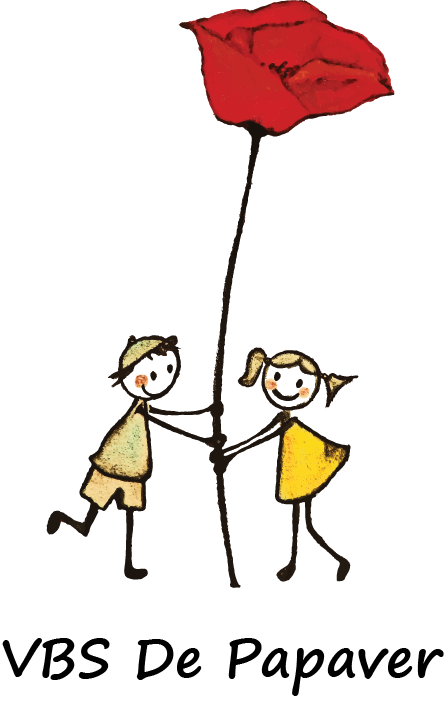 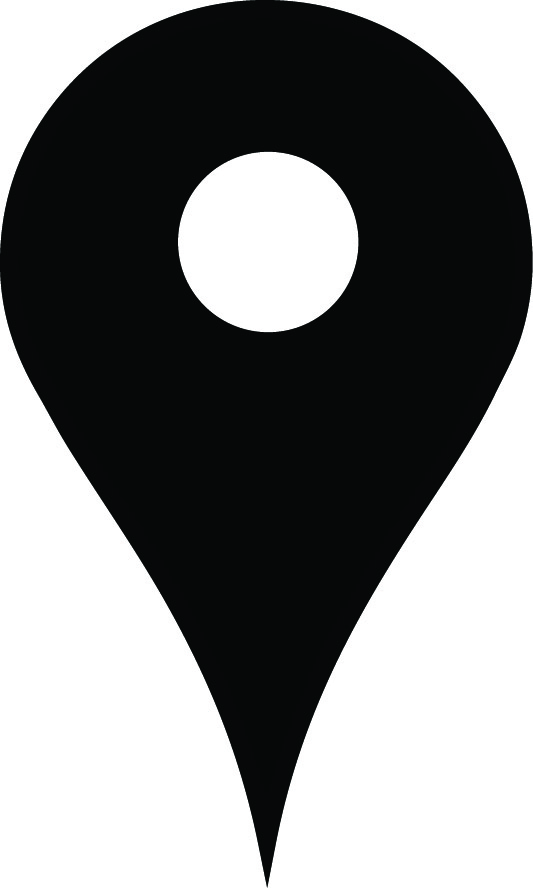 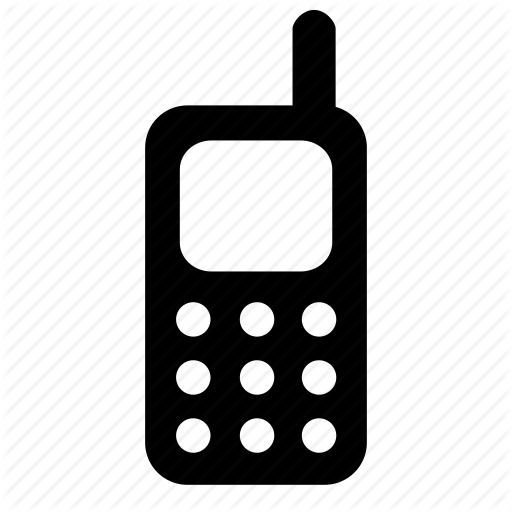 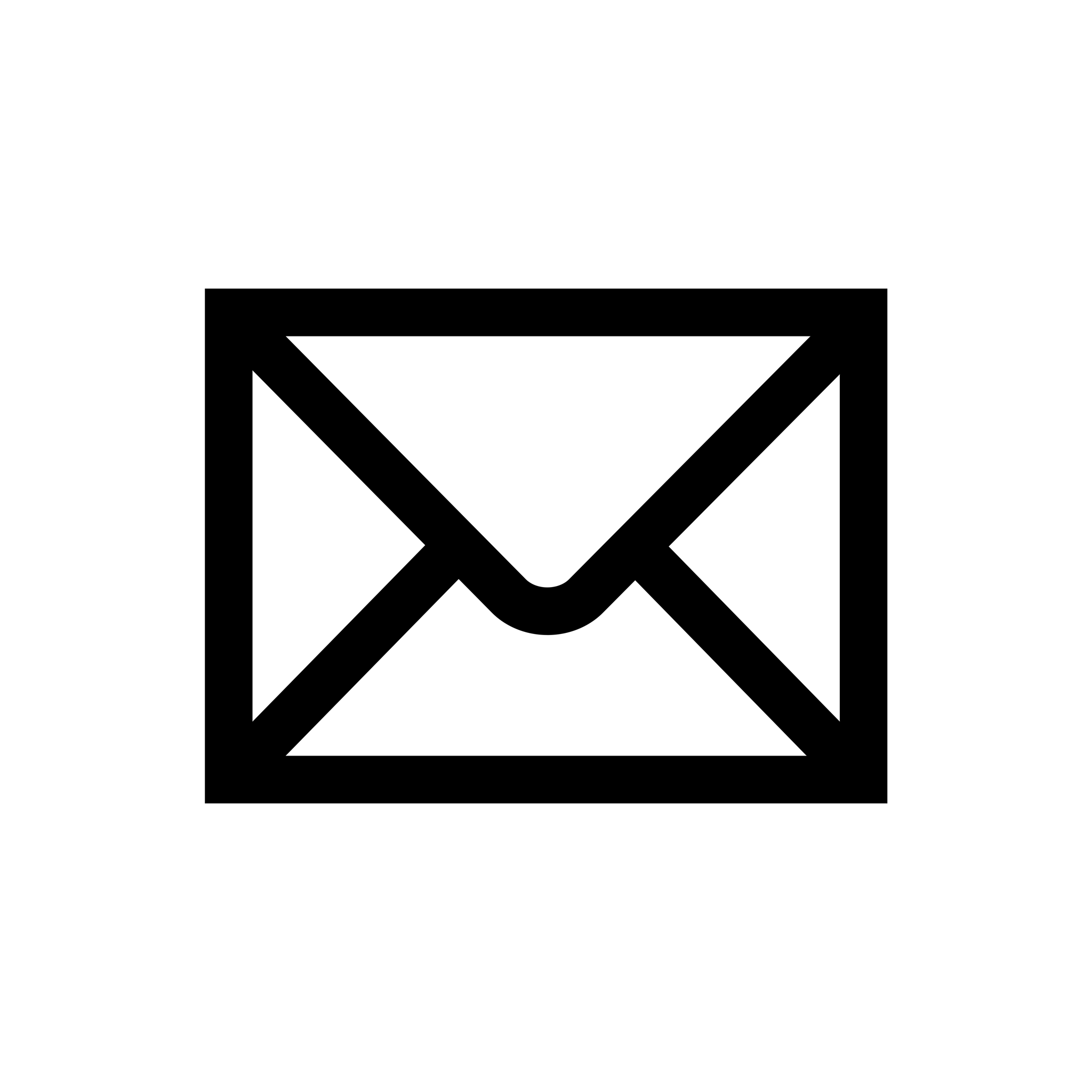 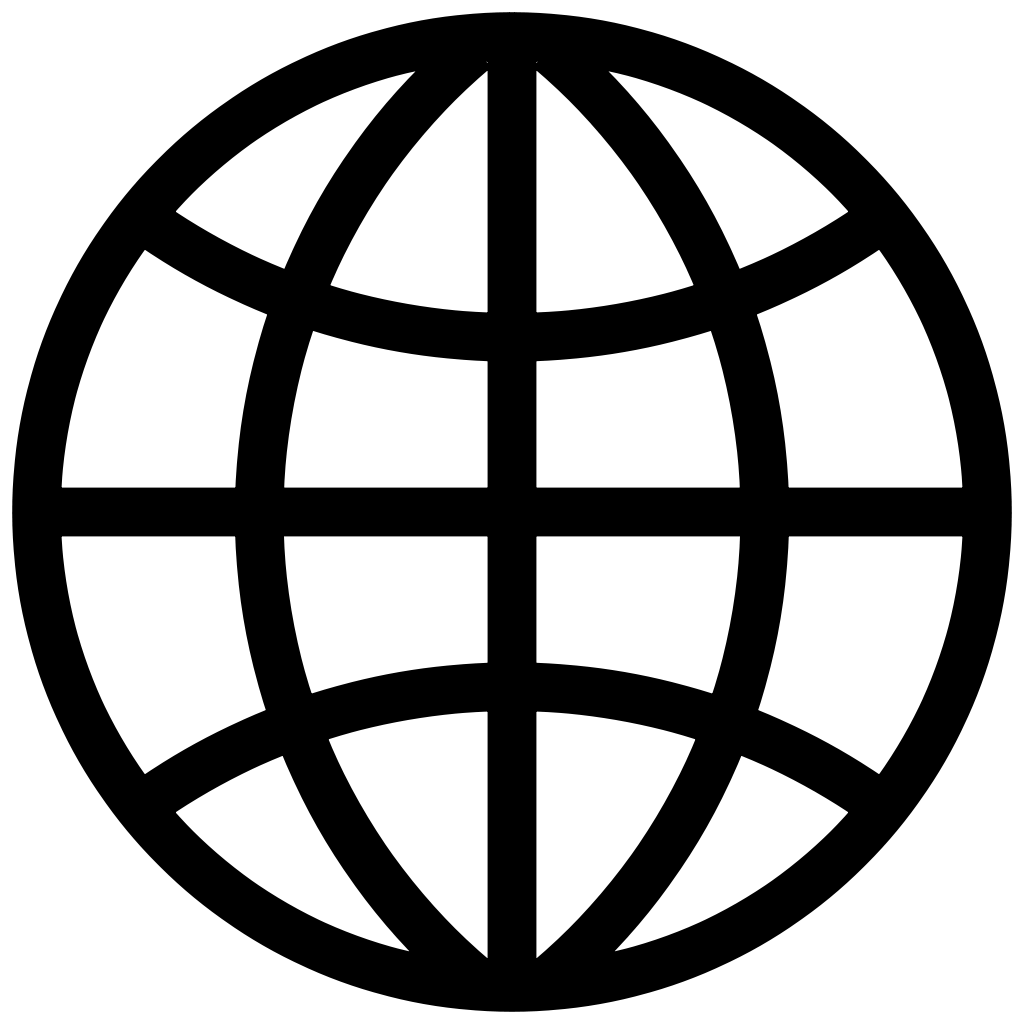 Adegem, 24 september 2021Beste ouders en kinderenOp vrijdag 15 oktober trekken we er op uit naar het Leen in Eeklo als uitbreiding op ons w.o.-thema ‘Op stap met de kastanjemannetjes’.We zijn allen op school met de fiets om 8.30u. om dan onder begeleiding te vertrekken richting het Leen. We zijn terug op school rond 15.35uWat staat er op het programma?Doorschuifssysteem met allerlei bosopdrachten.Picknick in de cafetaria en even ontspannen in het speelbosEen groot bosspel.Wat neem je mee?Helm en fluo-hesjeEen stevige rugzak met daarin:een picknick2 drankjesEen stuk fruit en/of koekEen regenjas en eventueel laarzen (bij slecht weer)We trekken sportieve, makkelijke kledij aan en stevige stapschoenen.De kostprijs van de dag bedraagt 2, 80 euro (drankje + activiteiten).                            Dit komt op de rekening van oktober.We hopen op een fijn herfstweertjeMeester Arne en juf KimVoor de bosopdrachten zijn we op zoek naar bereidwillige (groot)ouders, … die een klein groepje willen begeleiden. Dit van 9.30u tot 12uIndien interesse, graag onderstaand strookje ingevuld terug meegeven met uw kind naar de klas (ten laatste op dinsdag 5 oktober).Verdere uitleg volgt dan later…Ik, __________________________, ouder, grootouder, tante, nonkel, …                     van _______________________________________ uit  klas _______wil graag een groepje kinderen begeleiden.  Mijn telefoonnummer is: ___________________________________